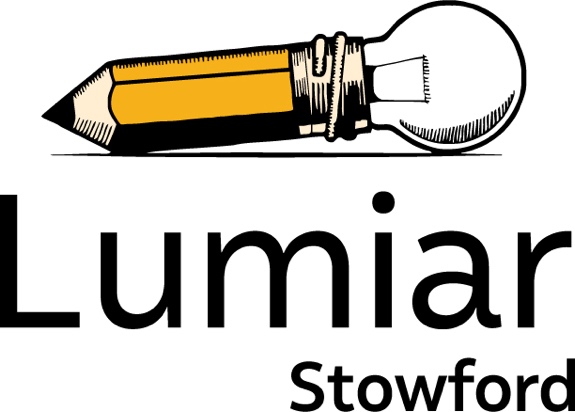 Useful linksTransforming education in the UK – Lumiar Stowford https://www.youtube.com/watch?v=sVRymE0-MEA&t=17sThe Lumiar approach to learning – Lumiar Stowford https://www.youtube.com/watch?v=_7m55LqSXO4&feature=youtu.be&fbclid=IwAR3tr5doz4vtXeZru8oOfFp_tKI4IAIveqYBvdFTJwNIh3Rxl2kHh3nFJq0TED Talk by founder of Lumiar Education, Ricardo Semler https://www.ted.com/talks/ricardo_semler_how_to_run_a_company_with_almost_no_rulesRicardo Semler, founder of the Lumiar School - WISE 2015 Special Addresshttps://www.youtube.com/watch?v=w4UV0Gz_YnILumiar Stowford facebook - www.facebook.com/lumiarstowford